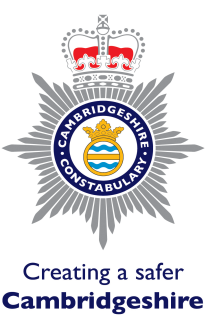 To:		Joint Audit CommitteeFrom:		Supt Adam Gallop, Head of Organisational Improvement CentreDate:		16 October 2020 Audit Recommendations – Non-Financial Business Areas – Progress ReportPurposeThe purpose of this paper is to update the Joint Audit Committee on progress against outstanding non-financial audit recommendations for the Constabulary.RecommendationThe Committee is asked to note the contents of the report.BackgroundMonitoring of the recommendations from internal and external non-financial audit reports is undertaken by the Organisational Improvement Centre (OIC). This is done via an action plan held by OIC.Recommendations are prioritised into high, medium, or low importance by the auditors. These are then assessed by the Constabulary and strategic owners identified to progress each one.Actions are placed on to the tri-force Action Monitoring System (AMS). On AMS actions are given a status of:CompleteBeing progressedWill not be progressed.3.4	The force has introduced an Excel status report, to provide an overview of audits completed, owners, assurance and actions. This will enable the Joint Audit Committee to see clearly how many actions have been raised and completed, and how many are outstanding past their due date.3.5	Governance of the progress against RSM audits is through the Business Assurance Meeting and the Force Executive Board.Recent Audit Reports4.1.   	No non-financial audit reports were finalised during the period since the last Joint Audit Committee on 30 July 2020.4.2	With regard to the BCH Health and Safety audit (No Assurance) discussed at the previous four JAC meetings, actions are being monitored by the BCH Health and Safety Board, chaired by DCC Rodenhurst. 4.3	RSM are scheduled to undertake a follow up audit of BCH Health and Safety, commencing week 12 October.    Four of the outstanding priority actions have slipped their deadline dates of 30 April, and the other had a revised deadline of 30 September, agreed by RSM on 1 July.   4.5  	Other than the Health and Safety priority actions previously mentioned, there are currently no outstanding high, medium or low priority actions outside their due date.  5.	Current Status5.1	A full review of all outstanding internal non-financial audit actions was completed by OIC in September 2020 and presented to the quarterly Business Assurance Meeting (BAM) on 24 September.5.2	Recent actions and new actions arising out of recent audits have been placed onto AMS and a copy of the Excel status report is attached at Appendix 1. BIBLIOGRAPHYSource DocumentsContact OfficerSupt Adam Gallop, Head of Corporate Development, Cambridgeshire Constabulary